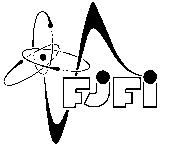 Č E S K É  V Y S O K É  U Č E N Í  T E C H N I C K É  V  P R A Z EFAKULTA  JADERNÁ  A  FYZIKÁLNĚ  INŽENÝRSKÁPRAHA 1 - STARÉ MĚSTO, BŘEHOVÁ 7 - PSČ 115 19ZADÁNÍ BAKALÁŘSKÉ PRÁCEKatedra:fyzikyAkademický rok: 2017/18Student:Petr MáchaPetr MáchaPetr MáchaPetr MáchaPetr MáchaPetr MáchaStudijní program:Aplikace přírodních vědAplikace přírodních vědAplikace přírodních vědAplikace přírodních vědAplikace přírodních vědAplikace přírodních vědObor:Fyzika a technika termojaderné fúzeFyzika a technika termojaderné fúzeFyzika a technika termojaderné fúzeFyzika a technika termojaderné fúzeFyzika a technika termojaderné fúzeFyzika a technika termojaderné fúzeNázev práce:(česky)Měření základních parametrů okrajového plazmatu pomocí kombinované ball-pen a Langmuirovy sondy na tokamaku GOLEMMěření základních parametrů okrajového plazmatu pomocí kombinované ball-pen a Langmuirovy sondy na tokamaku GOLEMMěření základních parametrů okrajového plazmatu pomocí kombinované ball-pen a Langmuirovy sondy na tokamaku GOLEMMěření základních parametrů okrajového plazmatu pomocí kombinované ball-pen a Langmuirovy sondy na tokamaku GOLEMMěření základních parametrů okrajového plazmatu pomocí kombinované ball-pen a Langmuirovy sondy na tokamaku GOLEMMěření základních parametrů okrajového plazmatu pomocí kombinované ball-pen a Langmuirovy sondy na tokamaku GOLEMNázev práce:(anglicky)Edge plasma parameter measurements of the GOLEM tokamak using ball-pen and Langmuir probe.Edge plasma parameter measurements of the GOLEM tokamak using ball-pen and Langmuir probe.Edge plasma parameter measurements of the GOLEM tokamak using ball-pen and Langmuir probe.Edge plasma parameter measurements of the GOLEM tokamak using ball-pen and Langmuir probe.Edge plasma parameter measurements of the GOLEM tokamak using ball-pen and Langmuir probe.Edge plasma parameter measurements of the GOLEM tokamak using ball-pen and Langmuir probe.Pokyny pro vypracování:Pokyny pro vypracování:Pokyny pro vypracování:Pokyny pro vypracování:Pokyny pro vypracování:Pokyny pro vypracování:Pokyny pro vypracování:1) Základní seznámení s problematikou termojaderné fúze, vysokoteplotního plazmatu, tokamaku GOLEM a sondových měření vlastností okrajového plazmatu s důrazem na ball-pen sondy.2) Seznámení se SW python a jeho využítím na existujících datech ze sondových měření na tokamaku GOLEM.3) Okalibrování charakteristik ball-pen sondy v režimech různých magnetických polí a  pro dva pracovní plyny: H, He.4) Provedení měření parametrů plazmatu pomocí kombinované Langmuirovy a ball-pen sondy a jejich srovnání pro vybrané režimy tokamakového výboje.5) Změření radiálního profilu elektronové teploty, potenciálu plazmatu a plovoucího potenciálu v obou pracovních plynech ve vybraném typickém režimu tokamaku.6) Vyhodnocení a diskuse výsledků experimentu.     1) Základní seznámení s problematikou termojaderné fúze, vysokoteplotního plazmatu, tokamaku GOLEM a sondových měření vlastností okrajového plazmatu s důrazem na ball-pen sondy.2) Seznámení se SW python a jeho využítím na existujících datech ze sondových měření na tokamaku GOLEM.3) Okalibrování charakteristik ball-pen sondy v režimech různých magnetických polí a  pro dva pracovní plyny: H, He.4) Provedení měření parametrů plazmatu pomocí kombinované Langmuirovy a ball-pen sondy a jejich srovnání pro vybrané režimy tokamakového výboje.5) Změření radiálního profilu elektronové teploty, potenciálu plazmatu a plovoucího potenciálu v obou pracovních plynech ve vybraném typickém režimu tokamaku.6) Vyhodnocení a diskuse výsledků experimentu.     1) Základní seznámení s problematikou termojaderné fúze, vysokoteplotního plazmatu, tokamaku GOLEM a sondových měření vlastností okrajového plazmatu s důrazem na ball-pen sondy.2) Seznámení se SW python a jeho využítím na existujících datech ze sondových měření na tokamaku GOLEM.3) Okalibrování charakteristik ball-pen sondy v režimech různých magnetických polí a  pro dva pracovní plyny: H, He.4) Provedení měření parametrů plazmatu pomocí kombinované Langmuirovy a ball-pen sondy a jejich srovnání pro vybrané režimy tokamakového výboje.5) Změření radiálního profilu elektronové teploty, potenciálu plazmatu a plovoucího potenciálu v obou pracovních plynech ve vybraném typickém režimu tokamaku.6) Vyhodnocení a diskuse výsledků experimentu.     1) Základní seznámení s problematikou termojaderné fúze, vysokoteplotního plazmatu, tokamaku GOLEM a sondových měření vlastností okrajového plazmatu s důrazem na ball-pen sondy.2) Seznámení se SW python a jeho využítím na existujících datech ze sondových měření na tokamaku GOLEM.3) Okalibrování charakteristik ball-pen sondy v režimech různých magnetických polí a  pro dva pracovní plyny: H, He.4) Provedení měření parametrů plazmatu pomocí kombinované Langmuirovy a ball-pen sondy a jejich srovnání pro vybrané režimy tokamakového výboje.5) Změření radiálního profilu elektronové teploty, potenciálu plazmatu a plovoucího potenciálu v obou pracovních plynech ve vybraném typickém režimu tokamaku.6) Vyhodnocení a diskuse výsledků experimentu.     1) Základní seznámení s problematikou termojaderné fúze, vysokoteplotního plazmatu, tokamaku GOLEM a sondových měření vlastností okrajového plazmatu s důrazem na ball-pen sondy.2) Seznámení se SW python a jeho využítím na existujících datech ze sondových měření na tokamaku GOLEM.3) Okalibrování charakteristik ball-pen sondy v režimech různých magnetických polí a  pro dva pracovní plyny: H, He.4) Provedení měření parametrů plazmatu pomocí kombinované Langmuirovy a ball-pen sondy a jejich srovnání pro vybrané režimy tokamakového výboje.5) Změření radiálního profilu elektronové teploty, potenciálu plazmatu a plovoucího potenciálu v obou pracovních plynech ve vybraném typickém režimu tokamaku.6) Vyhodnocení a diskuse výsledků experimentu.     1) Základní seznámení s problematikou termojaderné fúze, vysokoteplotního plazmatu, tokamaku GOLEM a sondových měření vlastností okrajového plazmatu s důrazem na ball-pen sondy.2) Seznámení se SW python a jeho využítím na existujících datech ze sondových měření na tokamaku GOLEM.3) Okalibrování charakteristik ball-pen sondy v režimech různých magnetických polí a  pro dva pracovní plyny: H, He.4) Provedení měření parametrů plazmatu pomocí kombinované Langmuirovy a ball-pen sondy a jejich srovnání pro vybrané režimy tokamakového výboje.5) Změření radiálního profilu elektronové teploty, potenciálu plazmatu a plovoucího potenciálu v obou pracovních plynech ve vybraném typickém režimu tokamaku.6) Vyhodnocení a diskuse výsledků experimentu.     1) Základní seznámení s problematikou termojaderné fúze, vysokoteplotního plazmatu, tokamaku GOLEM a sondových měření vlastností okrajového plazmatu s důrazem na ball-pen sondy.2) Seznámení se SW python a jeho využítím na existujících datech ze sondových měření na tokamaku GOLEM.3) Okalibrování charakteristik ball-pen sondy v režimech různých magnetických polí a  pro dva pracovní plyny: H, He.4) Provedení měření parametrů plazmatu pomocí kombinované Langmuirovy a ball-pen sondy a jejich srovnání pro vybrané režimy tokamakového výboje.5) Změření radiálního profilu elektronové teploty, potenciálu plazmatu a plovoucího potenciálu v obou pracovních plynech ve vybraném typickém režimu tokamaku.6) Vyhodnocení a diskuse výsledků experimentu.     Doporučená literatura:Doporučená literatura:[1] J. Adamek et al.: A novel approach to direct measurement of the plasma potential.  Czechoslovak Journal of Physics, Vol. 54 (2004), Suppl. C.[2] J. Adamek et al.: Comparative measurements of the plasma potentialwith the ball-pen and emissive probes on the CASTOR tokamak. Czechoslovak Journal of Physics, Vol. 55 (2005), No. 3.[3] F.F. Chen: Úvod do fyziky plazmatu, Academia, Praha 1984.[4] J. Wesson: Tokamaks, London: Oxford University Press, 2011.[1] J. Adamek et al.: A novel approach to direct measurement of the plasma potential.  Czechoslovak Journal of Physics, Vol. 54 (2004), Suppl. C.[2] J. Adamek et al.: Comparative measurements of the plasma potentialwith the ball-pen and emissive probes on the CASTOR tokamak. Czechoslovak Journal of Physics, Vol. 55 (2005), No. 3.[3] F.F. Chen: Úvod do fyziky plazmatu, Academia, Praha 1984.[4] J. Wesson: Tokamaks, London: Oxford University Press, 2011.[1] J. Adamek et al.: A novel approach to direct measurement of the plasma potential.  Czechoslovak Journal of Physics, Vol. 54 (2004), Suppl. C.[2] J. Adamek et al.: Comparative measurements of the plasma potentialwith the ball-pen and emissive probes on the CASTOR tokamak. Czechoslovak Journal of Physics, Vol. 55 (2005), No. 3.[3] F.F. Chen: Úvod do fyziky plazmatu, Academia, Praha 1984.[4] J. Wesson: Tokamaks, London: Oxford University Press, 2011.[1] J. Adamek et al.: A novel approach to direct measurement of the plasma potential.  Czechoslovak Journal of Physics, Vol. 54 (2004), Suppl. C.[2] J. Adamek et al.: Comparative measurements of the plasma potentialwith the ball-pen and emissive probes on the CASTOR tokamak. Czechoslovak Journal of Physics, Vol. 55 (2005), No. 3.[3] F.F. Chen: Úvod do fyziky plazmatu, Academia, Praha 1984.[4] J. Wesson: Tokamaks, London: Oxford University Press, 2011.[1] J. Adamek et al.: A novel approach to direct measurement of the plasma potential.  Czechoslovak Journal of Physics, Vol. 54 (2004), Suppl. C.[2] J. Adamek et al.: Comparative measurements of the plasma potentialwith the ball-pen and emissive probes on the CASTOR tokamak. Czechoslovak Journal of Physics, Vol. 55 (2005), No. 3.[3] F.F. Chen: Úvod do fyziky plazmatu, Academia, Praha 1984.[4] J. Wesson: Tokamaks, London: Oxford University Press, 2011.[1] J. Adamek et al.: A novel approach to direct measurement of the plasma potential.  Czechoslovak Journal of Physics, Vol. 54 (2004), Suppl. C.[2] J. Adamek et al.: Comparative measurements of the plasma potentialwith the ball-pen and emissive probes on the CASTOR tokamak. Czechoslovak Journal of Physics, Vol. 55 (2005), No. 3.[3] F.F. Chen: Úvod do fyziky plazmatu, Academia, Praha 1984.[4] J. Wesson: Tokamaks, London: Oxford University Press, 2011.Jméno a pracoviště vedoucího bakalářské práce:Jméno a pracoviště vedoucího bakalářské práce:Jméno a pracoviště vedoucího bakalářské práce:Jméno a pracoviště vedoucího bakalářské práce:Jméno a pracoviště vedoucího bakalářské práce:Ing Vojtěch Svoboda, CSc., Katedra fyziky, Fakulta jaderná a fyzikálně inženýrská ČVUT v PrazeIng Vojtěch Svoboda, CSc., Katedra fyziky, Fakulta jaderná a fyzikálně inženýrská ČVUT v PrazeIng Vojtěch Svoboda, CSc., Katedra fyziky, Fakulta jaderná a fyzikálně inženýrská ČVUT v PrazeIng Vojtěch Svoboda, CSc., Katedra fyziky, Fakulta jaderná a fyzikálně inženýrská ČVUT v PrazeIng Vojtěch Svoboda, CSc., Katedra fyziky, Fakulta jaderná a fyzikálně inženýrská ČVUT v PrazeIng Vojtěch Svoboda, CSc., Katedra fyziky, Fakulta jaderná a fyzikálně inženýrská ČVUT v PrazeDatum zadání bakalářské práce:Datum zadání bakalářské práce:Datum zadání bakalářské práce:20.10.201720.10.201720.10.2017Termín odevzdání bakalářské práce:Termín odevzdání bakalářské práce:Termín odevzdání bakalářské práce:09.07.201809.07.201809.07.2018Doba platnosti zadání je dva roky od data zadání.Doba platnosti zadání je dva roky od data zadání.Doba platnosti zadání je dva roky od data zadání.Doba platnosti zadání je dva roky od data zadání.Doba platnosti zadání je dva roky od data zadání.Doba platnosti zadání je dva roky od data zadání.……………………………………..vedoucí katedry……………………………………..vedoucí katedry……………………………………..vedoucí katedry……………………………………..vedoucí katedry………………………………..děkan………………………………..děkanV Praze dne   20.10.2017V Praze dne   20.10.2017V Praze dne   20.10.2017V Praze dne   20.10.2017